Игровой  куб-трасформер «Дорожная безопасность»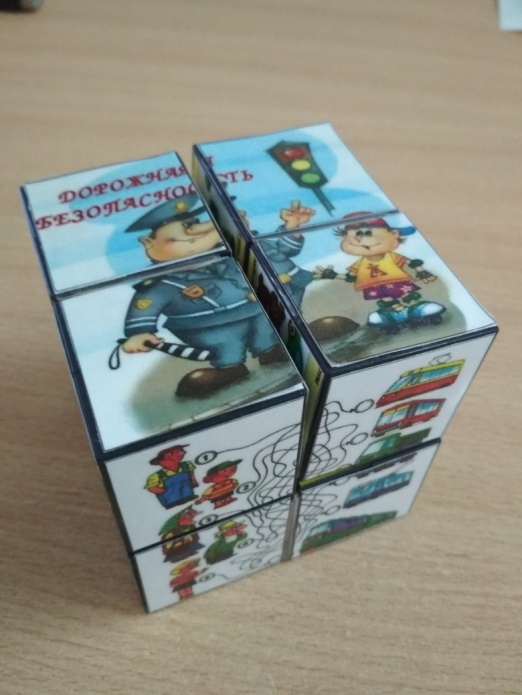 Куб-трансформер - один из самых необычных и удивительных современных изделий. Его способность менять форму, открывая все новые и новые грани, поначалу приводит детей в изумление. Это оригинальное и запоминающееся пособие, игра, а также отличный способ снять стресс. Куб-трансформер, позволяет развивать логику мышления у детей. С помощью данной игры ситематизируются и закрепляются знания детей,  касающиеся дорожной безопасностиЦель игры: Совершенствование у детей старшего дошкольного возраста правил дорожного движения.Игра рассчитана на детей  дошкольного возраста.Методика использования игрыИгровой куб-трансформер «Дорожная безопасность» можно использовать на занятиях,  в совместной деятельности педагога с детьми, в режимных моментах  или в свободной деятельности детей. Практическая значимость игры состоит в том, что материалы работы могут быть использованы в практике работы с дошкольниками при ознакомлении или закреплении знаний основ дорожной безопасности.Описание оборудования. «Куб-трансформер» представляет собой 8 пластиковых кубиков (4х4х4 см), обклеенных цветными картинками. Детали куба трансформируются, раскладываются на 8 граней, на каждой из которых располагается своя индивидуальная картинка. Это позволяет использовать данное пособие в соответствии с определенной лексической темой или решаемой задачей.Пособие «Куб-трансформер» обладает рядом особенностей:наглядность – позволяет ребенку зрительно соотнести картинку с понятиями «слово», научиться работать с ними, что особенно важно для дошкольников, поскольку мыслительные задачи у них решаются с преобладающей ролью внешних средств, наглядный материал усваивается лучше вербального;компактность – относительно небольшие размеры позволяют использовать пособие в различных условиях;трансформируемость – легко раскладывается, что позволяет менять картинки в соответствии с различными лексическими темами и решаемыми задачами;многофункциональность – решает множество образовательных задач, позволяет использовать различные вариации игр и упражнений с детьми;мотивация – различные комбинации картинок, неожиданность предъявляемых стимулов позволяет установить контакт с ребенком, создать эмоционально благоприятную ситуацию, способствующую развитию речевого общения.Организация игрового пространства. Игры и упражнения с «Кубом-трансформером» можно проводить, сидя за столом или на полу.Вариативность использования игрового куба-трансформера «Дорожная безопасность»На примере рассмотрим, как работать с кубом. .1 вариантВоспитатель предлагает найти сторону куба с изображением ребусов.- В квадратах  предложены 4 ребуса, это зашифрованые различные слова с помощью картинок, букв. Для того чтобы решать ребус, надо знать определённые правила и приемы. Для этих ребусов используем такое правило:Картинка+буква. Как разгадывать ребусы с буквами и картинками? Основным ключом к разгадке этого ребуса является изображение, а буквы свидетельствуют о том, что для получения единственно верного ответа нужно немного скорректировать название изображенного предмета. Например, ДО соединяем с изображением  картинки «рога» - получаем «ДОРОГА»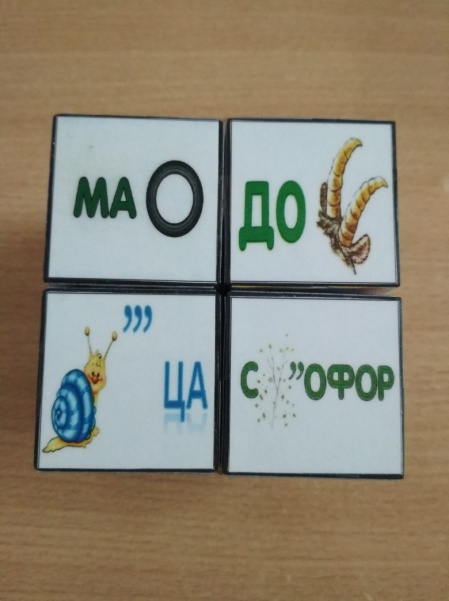 2 вариантРебёнку предлагается найти картину «Дорожная авария»Воспитатель проводит беседу по картине.- Что изображено на картине?- Как вы думаете, что произошло?- Кто приехал на место авариии? - Как вы считаете, почему произошла авария?- Что водителям и пешеходам нужно непременно соблюдать?И т.д.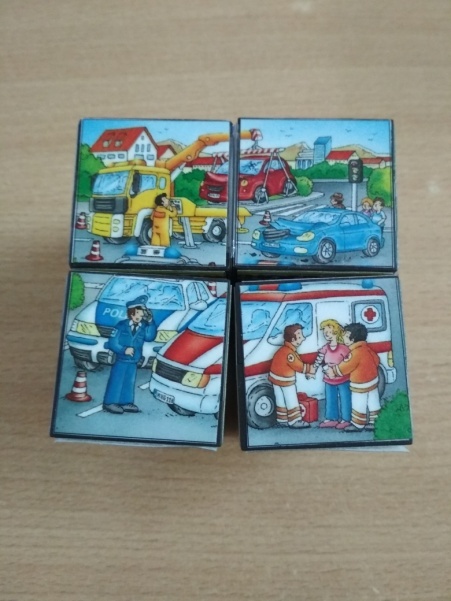 3 вариантВоспитатель просит ребёнка отгадать загадку.Чтоб тебе помочь, дружок, Путь пройти опасный, День и ночь горят огни,Зелёный, жёлтый, красный.Воспитатель предлагает ребёнку найти сторону куба с изображением светофора. - Скажи, пожалуйста, для чего нужен светофор?- Какие три основных цвета у светофора?- Где мы можем увидеть светофор?- Расскажи о действиях пешеходов, когда горит красный сигнал светора? Желый? Зелёный? И т.д. 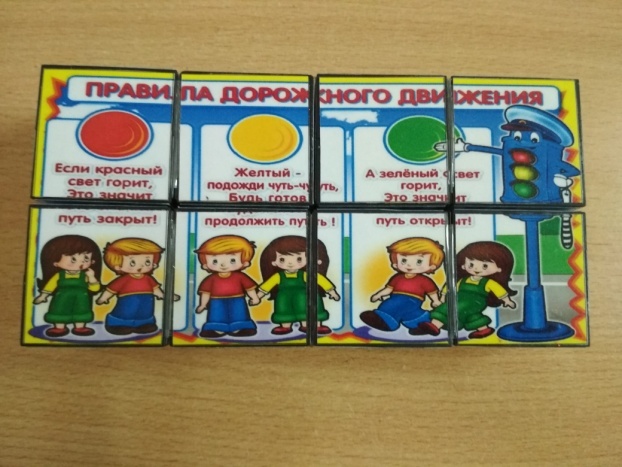 4 вариантВоспитатель предлагает найти картинку лабиринт. Помоги пассажирам, узнать, кто на каком транспорте поедет.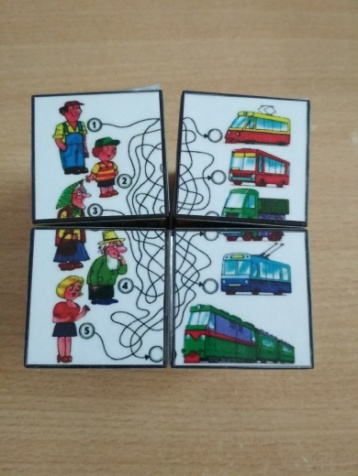 5 вариантВоспитатель предлагает  найти сторону куба с одинаковыми картинками. Посмотри внимательно, есть ли отличия, и назови их. 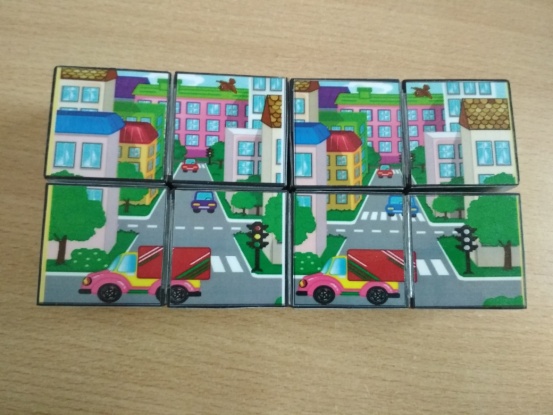 6 вариантПосмотри на картинку. В соответствии с мнемотаблицей воспитатель просит ребёнка рассказать о професии полицейского (инспектора ГИБДД).- Как называется профессия?-  Место работы?- Какую работу выполняет?- Какая спецодежда, головной убор необходим для работы?-  Какие инструменты использует в работе?- Какие действия выполняют?-  Твоё отношение к профессии?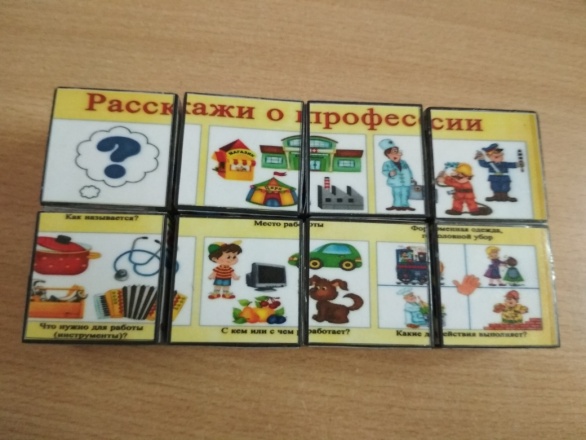 7 вариантВоспитатель читает ребёнку стихотворение:Город, в котором с тобой мы живем
Можно по праву сравнить с букварем
Азбукой улиц, проспектов, дорог
Город все время дает нам урок.
Вот она - азбука над головой:
Знаки мы видим повсюду с тобой.
Азбуку города помни всегда,
Чтоб не случилась с тобою беда.- Скажи, пожалуйста, про какие знаки говориться в стихотворении?- Продолжи…Все дорожные знаки подразделяются на предупреждающие ……- Какие дородные знаки ты знаешь?- Для чего нужно знать дорожные знаки?И т.д.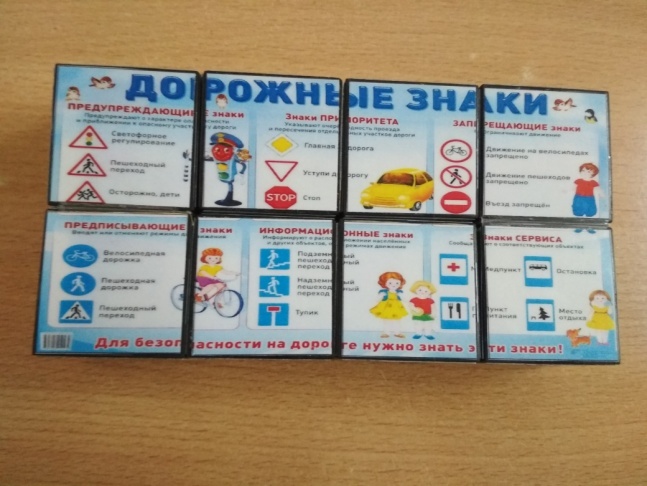 